В соответствии   с Федеральным  законом  от 06.10.2003 года 131–ФЗ «Об  общих   принципах  организации местного  самоуправления»  в  Российской  Федерации, Уставом Кубанского сельского поселения, постановлением администрации муниципального образования  Кубанский сельсовет Переволоцкого района Оренбургской области от 14.10.2015 №28/1-п  «Об утверждении Порядка разработки, реализации и оценки эффективности муниципальных программ муниципального образования Кубанский сельсовет Переволоцкого района Оренбургской области», ПОСТАНОВЛЯЮ:Утвердить отчет «О реализации и оценки эффективности муниципальной программы «Устойчивое развитие территории муниципального образования Кубанский сельсовет Переволоцкого района Оренбургской   области на 2016 – 2021 годы»  за 2018 год  согласно приложениям.2. Контроль за исполнением настоящего постановления оставляю за собой.3. Постановление вступает в силу со дня его подписания.Глава   администрации                                            А.В.ШопинРазослано: администрации района, прокурору, в места обнародования.                                                          Отчет о реализации и оценка эффективности муниципальной программы «Устойчивое развитие территории муниципального образования Кубанский сельсовет Переволоцкого района Оренбургской                                      области на 2016 – 2021 годы» за 2018годМуниципальная программа «Устойчивое развитие территории муниципального образования Кубанский  сельсовет Переволоцкого района Оренбургской  области на 2016 – 2021 годы» утверждена Постановлением Администрации муниципального образования Кубанский сельсовет Переволоцкого района Оренбургской  области  «Об утверждении муниципальной программы  Устойчивое развитие  территории муниципального  образования Кубанский  сельсовет Переволоцкого  района  Оренбургской  области на 2016-2021 годы» от14.10.2015 №30-п Объем финансирования   программы на текущий 2018 год составил 9599,0тыс. рублей. Программа состоит из 15 основных мероприятий .На реализацию основных мероприятий с местного бюджета направлено 7978.рублей,с областного бюджета 1621,0 тыс.рублейОсновные итоги реализации муниципальной программы в 2019 году:Администрацией предоставляются  бесплатные консультации предпринимателям по общим вопросам предпринимательской деятельности, налогообложению, защите прав предпринимателей, новым вопросам законодательства.По состоянию на 01.01.2018 г. в сельском поселении функционируют:- 1 общеобразовательная школа (МБОУ «СОШ с. Кубанка»;- 1детский сад;- 1 фельдшерско-акушерский пункт;- 1 учреждение культурно-досугового типа;- 1 библиотека;На территории Кубанского сельсовета  действует оператор телефонной связи ОАО «Ростелеком», работает сеть «Интернет», также работают вышки сотовой связи «Мегафон», «МТС», «Билайн».Средний уровень благоустройства жилищного фонда по обеспеченности электроэнергией составляет 100 %, водопроводом – 5%В рамках  основного мероприятия «Содержание и ремонт, капитальный ремонт автомобильных дорог общего пользования местного значения» проводится очистка дорог от снега.В рамках  основного мероприятия «Уличное освещение»  проводятся мероприятия по содержанию уличных фонарей, оплата уличного освещения.По всем основным мероприятиям  муниципальной программы ведется  активная работа.  Оценка эффективности муниципальной программы программа «Устойчивое развитие территории муниципального образования Кубанский сельсовет Переволоцкого района Оренбургской  области на 2016 – 2021 годы»  признана высокой.Оценка степени реализации мероприятий определена как отношение количества мероприятий, выполненных в полном объеме, из числа мероприятий, запланированных к реализации в отчетном году  к общему числу мероприятий, запланированных к реализации в отчетном году (таблица 1 )Оценка степени соответствия запланированному уровню затрат определена как отношение фактических расходов на реализацию программы в 2018 году  к плановым расходам на реализацию программы в 2018 году  (таблица 2).(Все средства освоены)Оценка эффективности использования средств бюджета поселения определена как отношение степени реализации мероприятий, полностью или частично финансируемых из средств бюджета поселения  к степени соответствия запланированному уровню расходов из средств бюджета поселения (таблица3)Бюджетные средства  использованы эффективно.Эффективность реализации муниципальной программы, с учетом коэффициента значимости подпрограмм (отношение фактических расходов бюджета на реализацию подпрограммы к  фактическим расходам бюджета на реализацию муниципальной программы)  – 1,0 – высокая  (таблица 4).Таблица 1Оценка степени реализации мероприятий  муниципальной программы  «Устойчивое развитие территории муниципального образования Кубанский  сельсовет Переволоцкого района Оренбургской области на 2016-2021гг» за 2018 год Таблица 2 Оценка степени соответствия запланированному уровню затрат  (финансирования муниципальной программы за счет всех источников)Таблица 3Оценка эффективности использования средств бюджета поселенияТаблица 4 Оценка эффективности реализации муниципальной программыСВЕДЕНИЯ                                                                 о достижении значений показателей                                                                   (индикаторов) муниципальной программыОТЧЕТоб использовании бюджетных ассигнований местногобюджета на реализацию муниципальной программыСведения о ресурсном обеспечении муниципальной программы за отчетный 2018 год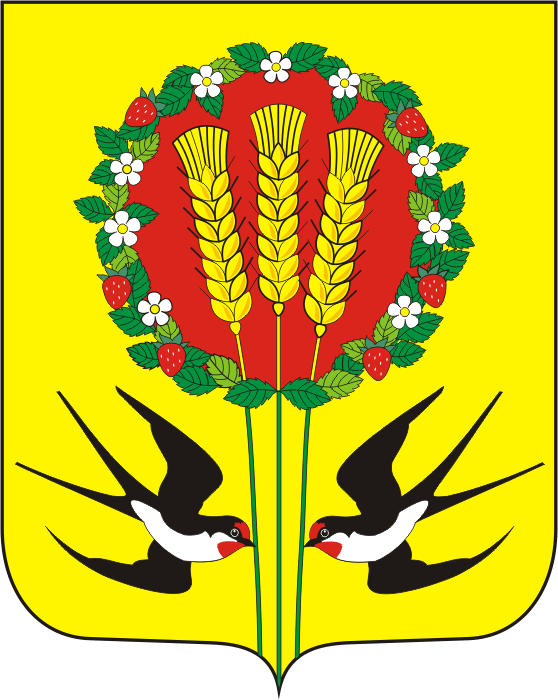 АДМИНИСТРАЦИЯМУНИЦИПАЛЬНОГО ОБРАЗОВАНИЯ  КУБАНСКИЙ СЕЛЬСОВЕТПЕРЕВОЛОЦКОГО РАЙОНАОРЕНБУРГСКОЙ ОБЛАСТИПОСТАНОВЛЕНИЕ01.03.2019 года   № 11-п Об утверждении отчета «О реализации и оценки эффективности муниципальной программы «Устойчивое развитие территории муниципального образования Кубанский сельсовет Переволоцкого района Оренбургской   области на 2016 – 2021 годы» за 2018 год.ОтветственныйисполнительПрограммы–Администрация муниципального образования  Кубанский  сельсовет Переволоцкого района Оренбургской областиНаименование подпрограммыCPm = Mв/MКоличество мероприятий, выполненных в полном объеме, из числа мероприятий требующих финансирования и запланированных к реализации в отчетном годуMвОбщее количество мероприятий, требующих финансирования и запланированных к реализации в отчетном годуMСтепень реализации мероприятий (коэффициент)CPmМуниципальная программа  «Устойчивое развитие территории муниципального образования Кубанский сельсовет Переволоцкого района Оренбургской области на 2016-2021гг»15151Наименование муниципальной программы, подпрограммы муниципальной программыССуз=Зф/ЗпИсточники финансированияПлановые расходы ЗпФактические расходыЗфСтепень соответствияССузМуниципальная программа  «Устойчивое развитие территории муниципального образования Кубанский сельсовет Переволоцкого района Оренбургской области на 2016-2021гг»Итого по программе82448181,61Муниципальная программа  «Устойчивое развитие территории муниципального образования Кубанский сельсовет Переволоцкого района Оренбургской области на 2016-2021гг»бюджет поселения8115,78053,31Муниципальная программа  «Устойчивое развитие территории муниципального образования Кубанский сельсовет Переволоцкого района Оренбургской области на 2016-2021гг»областной бюджет            128,3128,3       1НаименованиеСтепень реализации мероприятия , полностью или частично финансируемых из средств бюджета районаСРм (коэффициент) таб1Степень соответствия запланированных средств уровню затратССуз таб2Эффективность использования средствЭис= СРм/ ССузМуниципальная программа  «Устойчивое развитие территории муниципального образования Кубанский сельсовет Переволоцкого района Оренбургской области на 2016-2021гг»111Наименование Степень реализации муниципальной программыСРмпТаб 1Эффективность реализации подпрограммыЭРп\пТаб 5Коэффициент значимости подпрограммы =Фактич. расходы на подпрограмму/ факт. расходы на мун. программуЭффективность реализации муниципальной программыЭРмп=0,5хСРмп+0,5х ∑(ЭРп\п х К значимости)/количество подпрограммМуниципальная программа  «Устойчивое развитие территории муниципального образования Кубанский сельсовет Переволоцкого района Оренбургской области на 2016-2021гг»1,0--1- высокая№ п/пНаименование показателя (индикатора)Единица измеренияЗначения показателей (индикаторов)Значения показателей (индикаторов)Значения показателей (индикаторов)Обоснование отклонений значений показателя (индикатора) на конец отчетного года (при наличии)№ п/пНаименование показателя (индикатора)Единица измерения2017отчетный годотчетный годОбоснование отклонений значений показателя (индикатора) на конец отчетного года (при наличии)№ п/пНаименование показателя (индикатора)Единица измерения2017План2018планфакт  2018Обоснование отклонений значений показателя (индикатора) на конец отчетного года (при наличии)Муниципальная программа«Устойчивое развитие территории муниципального образования Кубанский сельсовет Переволоцкого района Оренбургской    области на 2016 – 2021 годы»Муниципальная программа«Устойчивое развитие территории муниципального образования Кубанский сельсовет Переволоцкого района Оренбургской    области на 2016 – 2021 годы»Муниципальная программа«Устойчивое развитие территории муниципального образования Кубанский сельсовет Переволоцкого района Оренбургской    области на 2016 – 2021 годы»Муниципальная программа«Устойчивое развитие территории муниципального образования Кубанский сельсовет Переволоцкого района Оренбургской    области на 2016 – 2021 годы»Муниципальная программа«Устойчивое развитие территории муниципального образования Кубанский сельсовет Переволоцкого района Оренбургской    области на 2016 – 2021 годы»Муниципальная программа«Устойчивое развитие территории муниципального образования Кубанский сельсовет Переволоцкого района Оренбургской    области на 2016 – 2021 годы»Муниципальная программа«Устойчивое развитие территории муниципального образования Кубанский сельсовет Переволоцкого района Оренбургской    области на 2016 – 2021 годы»Снижение   количества пожаров на территории муниципального образования (по отношению к показателям предыдущего года) количества пожаров на территории муниципального образования (по отношению к показателям предыдущего года)      ед01     1Доля протяжённости автомобильных дорог общего пользования местного значения, с твердым покрытием, требующих   капитального ремонта, текущего ремонта к общей протяжённости автомобильных дорог общего пользования местного значения      процент000Степень износа объектов коммунальной инфраструктуры      процент979797Доля сетей теплоснабжения, водоснабжения и водоотведения, нуждающихся в замене      процент959595Доля протяженности освещенных улиц и дорог по отношению к общей протяженности улиц и дорог местного значения      процент959595Увеличение площади благоустроенных зеленых насаждений в поселении (по отношению к показателям предыдущего года)      процент959595Доля благоустроенной территории кладбищ  поселения к общей территории кладбища поселения;      процент707575Уровень благоустроенности сельского поселения      процент959595Процент привлечения населения, предприятий  к работам по благоустройству      процент959595Увеличение числа подростков и молодежи, охваченных всеми формами клубной работы      процент959595Доля потребителей, удовлетворенных качеством услуг в сфере культуры      процентТемп роста объема фонда библиотеки по сравнению с предыдущим годом      процент101010Доля фактического количества участников физкультурного мероприятия в заявленном плане проведения мероприятия      процент101010Рост количества физкультурно-спортивных мероприятий по сравнению с периодом прошлого года      процент101010Доля освоенных средств бюджета      процентКоличество опубликованных НПА в печатных изданиях, в сети Интернет к общему числу утвержденных муниципальных правовых актов      процент707374Доля выявленных прокуратурой нарушений к общему количеству утвержденных муниципальных правовых актов       процент454№СтатусНаименование муниципальной программы, подпрограммы, основного мероприятияГлавный распорядитель бюджетных средствКод бюджетной классификацииКод бюджетной классификацииКод бюджетной классификацииУтверждено сводной бюджетной росписью на 1 января отчетного годаУтверждено сводной бюджетной росписью на отчетную датуУтверждено в муниципальной программе на отчетную датукассовое исполнение№СтатусНаименование муниципальной программы, подпрограммы, основного мероприятияГлавный распорядитель бюджетных средствГРБСРЗ ПЗКЦСРУтверждено сводной бюджетной росписью на 1 января отчетного годаУтверждено сводной бюджетной росписью на отчетную датуУтверждено в муниципальной программе на отчетную датукассовое исполнение Муниципальная программа «Устойчивое развитие территории муниципального образования Кубанский сельсовет Переволоцкого района Оренбург ской области на 2016-2021гг»всего, в том числе:6087474,6824482448181,6 Муниципальная программа «Устойчивое развитие территории муниципального образования Кубанский сельсовет Переволоцкого района Оренбург ской области на 2016-2021гг»бюджет поселения Муниципальная программа «Устойчивое развитие территории муниципального образования Кубанский сельсовет Переволоцкого района Оренбург ской области на 2016-2021гг»областной бюджет2Основное мероприятие «Содержание и ремонт, капитальный ремонт автомобильных дорог общего пользования местного значения»«Содержание и ремонт, капитальный ремонт автомобильных дорог общего пользования местного значения»всего, в том числе:60804093100400000266322,8322,8293,12Основное мероприятие «Содержание и ремонт, капитальный ремонт автомобильных дорог общего пользования местного значения»«Содержание и ремонт, капитальный ремонт автомобильных дорог общего пользования местного значения»бюджет поселения60804093100400000266,0322,8322,8293,12Основное мероприятие «Содержание и ремонт, капитальный ремонт автомобильных дорог общего пользования местного значения»«Содержание и ремонт, капитальный ремонт автомобильных дорог общего пользования местного значения»областной бюджет00003Основное мероприятие «Софинансирование расходов по капитальному ремонту и ремонту автомобильных дорог общего пользования населенных пунктов» всего, в том числе:608040931005000003Основное мероприятие «Софинансирование расходов по капитальному ремонту и ремонту автомобильных дорог общего пользования населенных пунктов» бюджет поселения00003Основное мероприятие «Софинансирование расходов по капитальному ремонту и ремонту автомобильных дорог общего пользования населенных пунктов» областной бюджет608040931005000004Основное мероприятие «Мероприятия в области коммунального хозяйства» всего, в том числе:608050231007000005,082,082,081,54Основное мероприятие «Мероприятия в области коммунального хозяйства» бюджет поселения608050231007000004Основное мероприятие «Мероприятия в области коммунального хозяйства» областной бюджет00005Основное мероприятие «Уличное освещение» всего, в том числе:6086080409050331008000003100800000137180,9180,9177,95Основное мероприятие «Уличное освещение» бюджет поселения608608040905033100800000137        180,9        180,9  177,95Основное мероприятие «Уличное освещение» областной бюджет00006Основное мероприятие Обеспечение проведения работ по улучшению землеустройства и землепользования, ведение государственного кадастра объектов недвижимости, включая земельный кадастр, градостроительный кадастр, технический учет, техническую инвентаризацию и мониторинг земель,всего, в том числе:608608041204123102600000310220000001351351356Основное мероприятие Обеспечение проведения работ по улучшению землеустройства и землепользования, ведение государственного кадастра объектов недвижимости, включая земельный кадастр, градостроительный кадастр, технический учет, техническую инвентаризацию и мониторинг земель,бюджет поселения608608041204123102600000310220000001351351356Основное мероприятие Обеспечение проведения работ по улучшению землеустройства и землепользования, ведение государственного кадастра объектов недвижимости, включая земельный кадастр, градостроительный кадастр, технический учет, техническую инвентаризацию и мониторинг земель,областной бюджет0000Софинансирование расходов по подготовке документов для внесения в госкадастр  недвижимоти  сведений о границах мунобразований,границах нас пунктоввсего, в том числе:Софинансирование расходов по подготовке документов для внесения в госкадастр  недвижимоти  сведений о границах мунобразований,границах нас пунктовбюджет поселения0Софинансирование расходов по подготовке документов для внесения в госкадастр  недвижимоти  сведений о границах мунобразований,границах нас пунктовобластной бюджет00007Основное мероприятие «Прочие мероприятия по благоустройству  поселений»всего, в том числе:608050331011000002239,239,239,27Основное мероприятие «Прочие мероприятия по благоустройству  поселений»бюджет поселения608050331011000002239,239,239,27Основное мероприятие «Прочие мероприятия по благоустройству  поселений»областной бюджет0000Основное мероприятие Осуществление первичного воинского учетавсего, в том числе:6080203310250000074,382,682,682,6Основное мероприятие Осуществление первичного воинского учетабюджет поселения0000Основное мероприятие Осуществление первичного воинского учетаобластной бюджет00008Основное мероприятие «Мероприятия в сфере культуры и кинематографии »всего, в том числе:608080131013000007,87,87,88Основное мероприятие «Мероприятия в сфере культуры и кинематографии »бюджет поселения7,87,87,88Основное мероприятие «Мероприятия в сфере культуры и кинематографии »областной бюджет00009Основное мероприятие «Финансовое обеспечение деятельности Домов культуры и других учреждений культуры (за исключением библиотек, музеев, театров, концертных и других организаций исполнительских искусств)» всего, в том числе:6086080801100331014000003105,716,63176,516,63176,516,63062,216,69Основное мероприятие «Финансовое обеспечение деятельности Домов культуры и других учреждений культуры (за исключением библиотек, музеев, театров, концертных и других организаций исполнительских искусств)» бюджет поселения60860808011003310140000031014000003105,716,63176,516,63176,516,63062,216,69Основное мероприятие «Финансовое обеспечение деятельности Домов культуры и других учреждений культуры (за исключением библиотек, музеев, театров, концертных и других организаций исполнительских искусств)» областной бюджет000010Основное мероприятие «Обеспечение деятельности по библиотечному обслуживанию посетителей библиотек»всего, в том числе:6086080801100331015000003101500000320,75,5337,15,5337,15,53235,510Основное мероприятие «Обеспечение деятельности по библиотечному обслуживанию посетителей библиотек»бюджет поселения6086080801100331015000003101500000320,75,5337,15,5337,15,52365,510Основное мероприятие «Обеспечение деятельности по библиотечному обслуживанию посетителей библиотек»областной бюджет000011Основное мероприятие «Финансовое обеспечение деятель ности муниципаль- ного казенного учре ждения, обеспечива ющего предоставле ние услуг в сфере культуры (клубы)»всего, в том числе:60808043101600000923,5977,5977,5976,711Основное мероприятие «Финансовое обеспечение деятель ности муниципаль- ного казенного учре ждения, обеспечива ющего предоставле ние услуг в сфере культуры (клубы)»бюджет поселения60808043101600000923,5977,5977,5976,711Основное мероприятие «Финансовое обеспечение деятель ности муниципаль- ного казенного учре ждения, обеспечива ющего предоставле ние услуг в сфере культуры (клубы)»областной бюджет000012Основное мероприятие «Физкультурно-оздоровительная работа и спортивные мероприятия»всего, в том числе:6081102310180000010012Основное мероприятие «Физкультурно-оздоровительная работа и спортивные мероприятия»бюджет поселения6081102310180000010012Основное мероприятие «Физкультурно-оздоровительная работа и спортивные мероприятия»областной бюджет000013Основное мероприятие «Глава муниципального образования»всего, в том числе:6080102310190000442448,4448,4448,413Основное мероприятие «Глава муниципального образования»бюджет поселения60801023101900000442448,4448,4448,413Основное мероприятие «Глава муниципального образования»областной бюджет000014Основное мероприятие «Центральный аппарат»всего, в том числе:60801043102010000863,81144,61144,61144,614Основное мероприятие «Центральный аппарат»бюджет поселения60801043102010000863,81144,61144,61144,614Основное мероприятие «Центральный аппарат»Област.бюджет000015Основное мероприятиевсего, в том числе:608011305,05,05,015Основное мероприятиебюджет поселения011315Основное мероприятиеОбластной бюджетОсновное мероприятиевсего, в том числе:60810031282,51282,51282,51282,5Основное мероприятиебюджет поселенияОсновное мероприятиеобластной бюджет